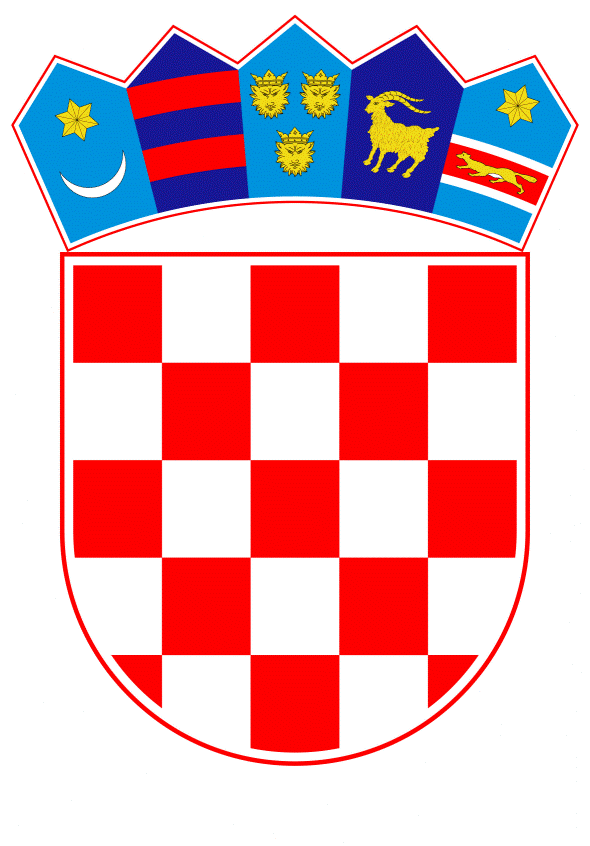 VLADA REPUBLIKE HRVATSKE	Zagreb,  11. srpnja 2024._________________________________________________________________________________________________________________________________________________________________Banski dvori | Trg Sv. Marka 2  | 10000 Zagreb | tel. 01 4569 222 | vlada.gov.hrPrijedlogNa temelju članka 7. Zakona o sklapanju i izvršavanju međunarodnih ugovora („Narodne novine“, broj 28/96.)  Vlada Republike Hrvatske je na sjednici održanoj ___________ 2024. godine donijelaO D L U K Uo pokretanju postupka za sklapanje Ugovora o profesionalnom jamstvuplaćanja između Republike Hrvatske i Europske investicijske banke zaKiepach Go Green proširenje energetske infrastruktureI.Na temelju članka 139. Ustava Republike Hrvatske („Narodne novine“, br. 85/10. - pročišćeni tekst i 5/14. - Odluka Ustavnog suda Republike Hrvatske) pokreće se postupak za sklapanje Ugovora o profesionalnom jamstvu plaćanja između Republike Hrvatske i Europske investicijske banke za Kiepach Go Green proširenje energetske infrastrukture (u daljnjem tekstu: Ugovor o profesionalnom jamstvu plaćanja).II.Pristupanjem Europskoj uniji, 1. srpnja 2013. godine, Republika Hrvatska postala je i punopravnom članicom Europske investicijske banke (u daljnjem tekstu: EIB).Suradnja Republike Hrvatske i EIB-a obnovljena je nakon što je Odbor guvernera EIB-a 6. veljače 2001. godine odobrio davanje zajmova za investicijske projekte u Republici Hrvatskoj. EIB je, od 2001. do 30. lipnja 2024. godine, za financiranje projekata i u javnom i u privatnom sektoru u Republici Hrvatskoj ugovorio oko 7,47 milijardi eura putem 96 zajmova. Vezano uz javni sektor, u razdoblju od 2001. godine do 30. lipnja 2024. godine s EIB-om je sklopljeno 10 javnih zajmova (sveukupnog iznosa 1,48 milijardi eura) te 39 zajmova uz državno jamstvo (sveukupnog iznosa 4,34 milijarde eura). Zajmovima u javnom sektoru EIB je, između ostaloga, financirao razvoj malog i srednjeg poduzetništva, izgradnju cestovne, lučke i željezničke infrastrukture te sufinancirao projekte financirane iz EU fondova.III.Provedbom Projekta Kiepach Go Green (izgradnja SE Korlat; 99 MW), omogućit će se Republici Hrvatskoj dodatni izvori energije iz obnovljivih izvora u svrhu provođenja energetske tranzicije. Izgradnja solarne elektrane Korlat financirat će se iz 49% sredstava zajma koji je EIB odobrila Hrvatskoj elektroprivredi d.d. u iznosu do 30,38 milijuna EUR.Uvjet za sklapanje Ugovora o zajmu između EIB-a i Hrvatske elektroprivrede d.d., za Kiepach Go Green proširenje energetske infrastrukture  (nadalje: Ugovor o zajmu),  je jamstvo Republike Hrvatske za ispravno izvršenje 80% financijskih obveza koje proizlaze iz tog Ugovora. IV.Prihvaća se Nacrt Ugovora o profesionalnom jamstvu plaćanja kao osnova za vođenje pregovora.Nacrt Ugovora o profesionalnom jamstvu plaćanja iz stavka 1. ove točke, sastavni je dio ove Odluke.V.Određuje se izaslanstvo Republike Hrvatske za vođenje pregovora u sljedećem sastavu:- predstavnik Ministarstva gospodarstva, voditelj izaslanstva- predstavnik Ministarstva financija, član- predstavnici Hrvatske elektroprivrede d.d., članovi Ovlašćuje se voditelj izaslanstva da u ime izaslanstva Republike Hrvatske, potpiše Zapisnik s pregovora i ostalu potrebnu dokumentaciju.VI.Ovlašćuje se potpredsjednik Vlade Republike Hrvatske i ministar financija da, u ime Republike Hrvatske, potpiše Ugovor o profesionalnom jamstvu plaćanja.VII.Sklapanjem Ugovora o profesionalnom jamstvu plaćanja nastaju moguće financijske obveze za Republiku Hrvatsku, kao solidarnog jamca, u iznosu 80% cjelokupnog zajma, kamata i drugih troškova koji nastaju na temelju Ugovora o zajmu.VIII.Ugovor o profesionalnom jamstvu plaćanja ne zahtijeva donošenje novih ili izmjenu postojećih zakona, ali podliježe potvrđivanju Hrvatskog sabora, sukladno članku 18. Zakona o sklapanju i izvršavanju međunarodnih ugovora.KLASA: URBROJ:	      PREDSJEDNIK	mr. sc. Andrej PlenkovićOBRAZLOŽENJEČlankom 7.  Zakona o sklapanju i izvršavanju međunarodnih ugovora („Narodne novine“, broj 28/96.; u daljnjem tekstu: Zakon) propisano je da Odluku o pokretanju postupka za sklapanje međunarodnih ugovora donosi predsjednik Republike, odnosno Vlada Republike Hrvatske. Društvo Hrvatska elektroprivreda – dioničko društvo (dalje: HEP), kao pravna osoba u većinskom vlasništvu Republike Hrvatske, planira financirati realizaciju Kiepach Go Green projekta (izgradnja SE Korlat; 99 MW) u ukupnom iznosu do EUR 62 milijuna putem dugoročnog kreditnog zaduženja osiguranim državnim jamstvom (80% ukupne vrijednosti projekta odnosno EUR 49,6 milijuna ) od čega se EUR 31,62 milijuna odnosi na zajam Europske banke za obnovu i razvoj (u daljnjem tekstu: EBRD) te EUR 30,38 milijuna se odnosi na zajam Europske investicijske banke (u daljnjem tekstu:  EIB) u omjeru 51:49.  Konačni iznos zajma prilagoditi će se definiranoj vrijednosti Projekta tijekom službenih pregovora.   Investicija se planira realizirati zaključivanjem Ugovora s glavnim izvođačem radova  (ključ u ruke) temeljem natječajne procedure za SE Korlat koja se odvija prema EBRD pravilima nabave. Uvažavajući činjenicu da se navedeni Projekt planira realizirati putem sklapanja međunarodnih ugovora s pozivom na članak 7.  Zakona, potrebna je Odluka o pokretanju postupka za sklapanje međunarodnih ugovora.Nadzorni odbor Društva je na sjednici održanoj 28. lipnja 2024. donio Odluke (11-14.1/2024. i 11-15.1/2024.) o davanju suglasnosti na prihvat Indikativnih ponuda za kredit EBRD-a i EIB-a za potrebe financiranja izgradnje SE Korlat te na sklapanje predmetnih ugovora o kreditima u ukupnom iznosu do 90.000.000,00 eura. Nastavno na započeti nabavni proces za izgradnju SE Korlat, HEP je zaprimio financijske ponude tri ponuditelja od kojih su dvije ponude ispod 60 milijuna EUR zbog čega je i planirana vrijednost investicije smanjena sa inicijalno planiranih EUR 90 milijuna na EUR 62 milijuna (iznos uključuje i dio za nepredviđene izdatke, cca EUR 2 milijuna).Komercijalni uvjeti iz indikativne ponude te dostavljenog nacrta ugovora o kreditu EIB-a su kako slijedi:Razdoblje povrata kredita je do 16 godina s uključenih do 4 godine počeka za svaku pojedinu tranšu, odabir varijabilne ili fiksne kamatne stope, jednokratna naknada za obradu kredita iznosi EUR 50 tisuća, a naknada za odobrena a neiskorištena sredstva 0,40% godišnje.Konačni komercijalni uvjeti EIB-a utvrđuju se nakon podnošenja zahtjeva za korištenjem pojedine tranše kredita od strane HEP-a, a u okviru osnovnih uvjeta utvrđenih ugovorom o dugoročnom zajma  o načinu korištenja i otplate kredita (iznos, maksimalni rok otplate, maksimalni rok počeka te vrsta kamate stope: varijabilna ili fiksna). Mogući fiskalni učinak na državni proračun Republike Hrvatske nastao bi u slučaju neizvršavanja financijskih obveza od strane HEP-a prema EIB-u, zajmodavcu, u iznosu visine jamstva za glavnicu uvećanih za pripadajuće kamate, naknade i troškove sukladno ugovoru o zajmu.Slijedom svega navedenog, Ministarstvo gospodarstva, kao nadležno ministarstvo za HEP, predlaže donošenje ove Odluke.PREDLAGATELJ:Ministarstvo gospodarstvaPREDMET:Odluka o pokretanju postupka za sklapanje Ugovora o profesionalnom jamstvu plaćanja između Republike Hrvatske i Europske investicijske banke za Kiepach Go Green proširenje energetske infrastrukture